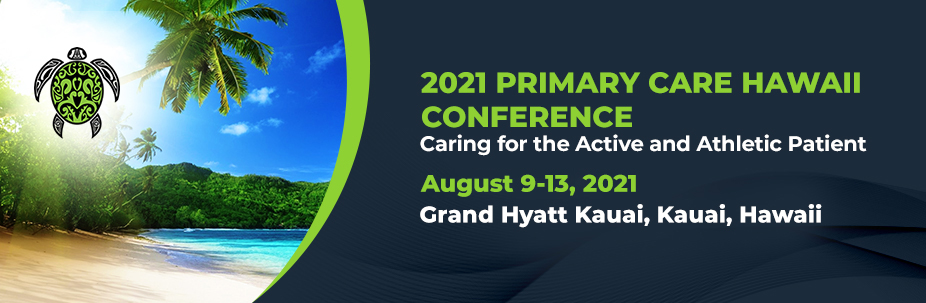 Shipping and Exhibitor InformationMahalo for your support of the 2021  conference. Below is helpful information about your exhibits:Location/Dates
The 2021 Primary Care Hawaii Conference will be at the Grand Hyatt Kauai in Hawaii from Monday, August 9, 2021 until Friday August 13, 2021.  Exhibitors should plan to arrive no later than Sunday, August 8, 2021. Exhibit Hall set up is on Monday, August 9 from 10:30 a.m. to 12:30 p.m. The conference begins at 12:30 p.m.Exhibitor RegistrationAll exhibitor representatives who will attend the conference must register at the conference web site at www.cmxtravel.com. Name Badges and Check-InPre-registered exhibitor representatives will find their name badges and attendee list on their exhibit tables. Conference AppTo eliminate need for printed materials, all agendas and information will be on our conference app.  You will be able to interact directly with attendees and exchange contact information, send offers and announcements to attendees.BreakfastA breakfast will be served between at 700am-8:00 am on Tuesday, Thursday and Friday in the exhibit area.  Due to Grand Hyatt policies and health codes- breakfast will not be available after 8:00 am. Breakfast is for conference attendees and exhibitors only. Family and guest are welcome to enjoy many of the other dining options available at the Grand Hyatt.Exhibit Tables
Your exhibit table will be clearly marked with your company name.  All materials/boxes shipped to the Grand Hyatt will be moved from her shipping area to the exhibit area the morning of Monday August 9, 2021.  The exhibit area is secured when the lectures end each day-however, we suggest that you remove any valuable items from your table at the conclusion of each day’s session.Each exhibitor will be provided with:An 8” x10” space and includes a six (6’) foot draped table, 2 chairs and a waste basket.  Attendee listing with name, title, hospital, city, state and a blank area where you may enter contact informationShould you require power or any audio/visual equipment, please refer to the information below.Exhibit Dates & TimesAlthough the exhibit hall is open throughout the day, please note that traffic will be light while attendees are in session. We do encourage exhibit staff to be readily available, particularly, the hour before sessions begin in the morning, during lunch, and at AM breaks. Newsletters can be a great way to market your product or service, and build your organization’s identity among peers, members, employees, or vendors.Internet Access
Complimentary Wi-Fi will be made available in the exhibit area.Audio/visual or Special requests;Please contact:Grant Bowen
Director - PSAV®
The Grand Hyatt Kauai
1571 Poipu Road
Koloa, HI 96756
■ office: 808.240.6558  ■ fax: 808.240.6559
email: gbowen@psav.com
www.psav.com/hawaiiShipping Information
It is important that your boxes have your name, your company name and the conference name written on all boxes.Please email all tracking numbers to kristy.zalesky@hyatt.comGrand Hyatt Kauai Resort & Spa1571 Poipu Road
 Koloa, HI  96756
Hold For: include your Name & Company
RE:  2020 Primary Care Hawaii Conference
Box 1 of ___Please note that express mail/shipping to Hawaii is a minimum of 2 full business days from the mainland (even if mailing Next Day Air).  The Grand Hyatt charges a $5.00 per box storage fee for all materials received and/or a charge for delivering boxes to the exhibit hall when requested. These fees can be charged to your room or to a master company account.  We recommend that you make shipments no later than Tuesday August 3, 2021Conference ManagerShould you have question on the conference, please contact:Joe FederlConference Manager2016 Primary Care Kaua’I ConferenceCMX Travel & Meetings90 Juniper LanePembroke, MA 02359Tel. 781-829-9696Fax. 781-735-0558Thank you for your support of the 2021 Primary Care Hawaii Conference.Joe FederlConference Manager2020 Primary Care Hawaii ConferenceDay Date Activity Exhibit Times MondayAugust 9, 2021Exhibit Hall(set up only)10:30 am – 12:30 pmMondayAugust 9, 2021Exhibit Hall12:30 – 5:30 pmTuesday August 10, 2021Exhibit Hall 7:30 am – 12:30 pmWednesday August11, 2021Exhibit Hall 12:30 – 5:30 pmThursday August 12, 2021Exhibit Hall 7:00 am – 12:00 pmFridayAugust 13, 2021Exhibit Hall7:00 am – 12:00 pm